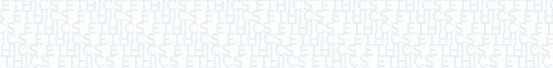 State Ethics Laws for PublicOfficials and Candidates for OfficeIMPORTANT: ETHICS LAWS GOVERNING PUBLIC OFFICIALS APPLY THE MOMENT A PERSON QUALIFIES FOR ELECTED OFFICE.  Once a person qualifies for elected  office by filing a statement  of financial interest, qualification  papers and the candidate’s oath, the person is considered a “candidate” under state ethics laws.  Here is a summary of thestate ethics laws that apply to ”candidates.”GIFT RELATED LAWS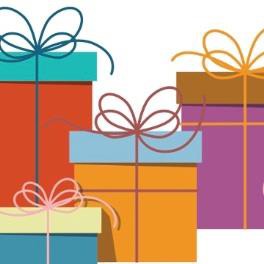 ❑ Cannot ask for or accept anything of value (gift, favor, service, reward, loan, future  employment, etc.)  if the  thing  of value  is given  to influence  your future vote, official action, or judgment. [Fla. Statutes sec. 112.313(2).]❑ Cannot solicit any gift of any value from a vendor or lobbyist  of the agency to which you seek election  (including  their partner, employer, principal, or business). [Fla. Statutes sec. 112.3148(3).]❑ Cannot accept  any gift over $100 from a vendor or lobbyist  of the agency to which you seek election  (including  their partner, employer, principal, or business). [Fla. Statutes sec. 112.3148(4).]❑ Cannot  solicit  or  accept  any  gift  from  a political  committee except  as authorized by Chapter 106. [Fla. Statutes sec. 112.31485.]❑ Must disclose all acceptable gifts over $100 each quarter on gift disclosure form (See Form 9 on page 2). [Fla. Statutes sec. 112.3148(8).]HONORARIA RELATED LAWS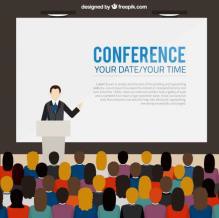 ❑ Cannot solicit or accept anything of value (including monetary  payment, fora speech,  address,  oral presentation  or writing  (other than book))  from  a political  committee, vendor  or lobbyist  of the agency  to which  you seek election  (including their partner, employer, principal, or business). [Fla. Statutes sec. 112.3149.]❑ Can solicit or accept payment  of actual and reasonable  expenses, such as transportation,  registration   fee,  lodging,   food  and  beverage   expenses, related to the speech, address, oral presentation  or writing; however, must disclose   payment   of  all  honorarium   related   expenses   on  an  annual statement  filed with the annual financial disclosure statements  by July 1 ofeach calendar year. [Fla. Statutes sec. 112.3149.]1DUAL  PUBLIC  EMPLOYMENT:  Cannot  accept   government employment unless the position  already  existed, was publicly advertised and all applicants for the position have to meet the same qualifications  and adhere to the same hiring process.  This applies to employment with  the State of Florida and any other  government in Florida. [Fla. Statutes sec. 112.3125.]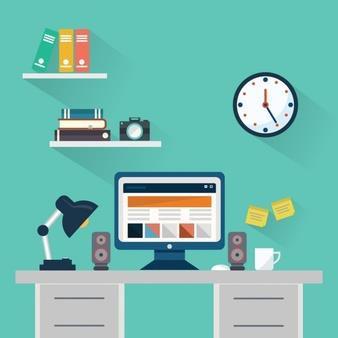 FINANCIAL DISCLOSURES: All candidates are required to file financial disclosure  FORM 1  or  FORM 6.  The  disclosure  process  serves  to remind candidates  of their obligation  to put the public  interest above personal   considerations   and  helps   residents   monitor   those  who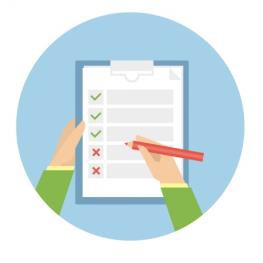 spend tax dollars.FORM 1 – Duval Soil and Water Conservation District, Community Development District Boards, Special District Boards, Mayor and Commission/City or Town Council of Baldwin, Atlantic Beach, Jacksonville Beach, and Neptune Beach. [Fla. Statutes sec. 112.3145.]FORM 6 –  Duval  County  and  Fourth Judicial Circuit Judges, Duval County School Board, Clerk of Court, Jacksonville  City Council, Jacksonville Mayor, Duval County Supervisor of Elections, Property Appraiser, Sheriff and  Tax Collector.  [Fla.  Statutes  sec.112.3144.]GIFT DISCLOSURES: Each person required  to file FORM 1 or FORM 6 must also file a FORM 9 quarterly  gift  disclosure  for all gifts valued over $100, other than those from  relatives, prohibited gifts (see gifts section on page 1), and gifts primarily associated with your business or employment.  FORM 9 NEED NOT BE FILED if no  such  gifts  were received during the prior calendar quarter. [Fla. Statutes sec. 112.3148.]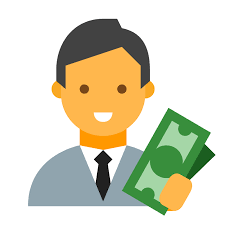 PENALTIES: Candidates for public office who are found in violation of the state  ethics laws may be subject to disqualification from being on the ballot, public  censure, reprimand,  or a civil penalty  not to exceed$10,000,  and  triple   the  value  of  a  gift  received   from   a  political committee.SUNSHINE LAW does not apply  to candidates  for office, unless the candidate is an incumbent seeking reelection. [AGO 92-05].State Ethics Laws are complicated.Please call  the City’s Ethics Office  if you have any questions, 255-5510.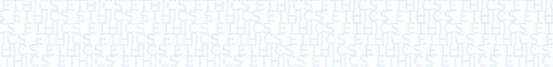 